HYPOTHESIS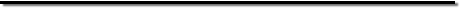 Behavior to be changed:

     
Perceived function of the behavior:

     
Positive behaviors to be taught:

A.      

B.      

C.      

D.       Student’s Name:      SSN:      Grade:      Teacher:      School:      Date:      